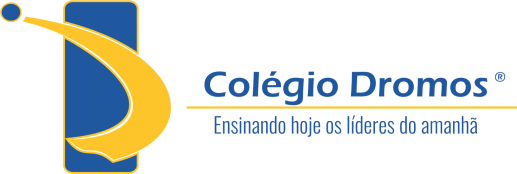 PARA CRIANÇAS DE 4 a 6 anos                                    7 a 10 anosTERMO DE RESPONSABILIDADE E COMPROMISSO/FICHA DE INSCRIÇÃO- UMA FICHA POR FAMÍLIA  (  ) SEMANA CHEIA _______________________________________ ( por as datas)    (   ) DIÁRIA AVULSA _______________________________________( por as datas)Nome do responsável:-_______________________________________ Parentesco: ____________RG: ______________________________________________________________Telefones para contato: (Fixo e Celular)_____________________/_______________________Escola que estuda: ______________________________________________________________________Nome (s) da(s) criança(s): _______________________________________________________idade______________________________________________________________idade______________________________________________________________idade_______Em caso de emergência: outro nome e telefone para contato: ____________________________________________________________________________Caso a criança seja alérgica a algum alimento/produto/picada de inseto favor descrever abaixo:__________________________________________________________________________________________________________________________________________________________________________Os pais/responsáveis, neste termo, declaram que a criança está em perfeito estado de saúde e se comprometem a buscá-la no período máximo de até 1h (uma hora) após contato telefônico da Mãedoteca PicNic.  Não ministramos nenhum tipo de medicamento e em caso de surgimento de febre ou outro mal estar, o responsável será comunicado e deverá buscar a criança imediatamente.Cancelamento- para cancelar e ter o dinheiro devolvido deverá ser solicitado por email:  eventosmaedotecapicnic.com.br com até 3 dias úteis da data de utilização do passaporte. Será descontado 12% do valor integral pago referente ao custo de emissão da nota fiscal. Troca de Dias- será permitido desde que informado por email até 2 dias úteis antes da data de utilização do passaporte e mediante disponibilidade de vaga. Atenção: caso a criança não compareça no dia comprado sem que seja informado com a antecedência descrita acima, o valor pago não será devolvido nem poderá ser utilizado em outra data (  ) Ciente e de acordo. Ao enviar a ficha preenchida você declara que está ciente e de acordo com todas as informações contidas neste documento. 